Månedsplan for november og desember 2020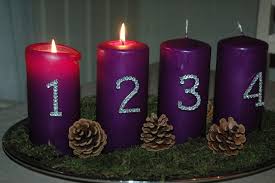 Sol- og MånegruppaHei hå, nå er det snart jul igjen! November er historie, og vi har kommet vel ei uke inn i desember. I november har vi hatt flere samlinger om fordøyelsessystemet. Promp, bæsj og fis har blitt forklart litt mer vitenskapelig, men det er fortsatt et yndet og morsomt tema som er gjenstand for en del diskusjoner. Vi har hengt opp en enkel illustrasjon inne på Rommet, og den blir fortsatt studert. Ord som spiserør, magesekk, tolvfingertarm, tynntarm og tykktarm kan nå brukes ved matbordet. Barna vet hvor maten tar veien, og hva som skjer på veien til endestasjonen. Noen KJENNER det også når de spiser!  vi har også hatt en del språklek-samlinger i november, og det kommer vi til å fortsette med innimellom selv om vi jobber med andre tema også. Barnehageklubben er straks ferdige med sitt 3. tema, som er former. Vi blir kjent med ulike former gjennom lek, sang og utforsking sammen. «Min hatt den har tre kanter» har vært en slager! I tillegg har vi markert farsdag og feiret to bursdager. Nå er alle barna på Solgruppa blitt 5 år, og det synes de altså er veldig fint.Så kom desember. Vi har fått det adventskoselig på Rommet synes vi. I tillegg til adventsstjerna med lys i har barna også vært med å lage stjerner som henger i vinduene. Juletre måtte vi selvsagt også ha, og Sigrid har gitt oss juletreet. Vi gikk selv tur og merket treet, før vi hentet det hjem uka etter. Det er fint å være med på å hente juletre, og komme hjem til barnehagen med det sammen. Tusen takk, Sigrid! Tradisjon tro, så tar vi adventstiden med ro. Gode forventninger til julehøytiden skal skapes, og vi snakker en del om at det kanskje ikke er gavene som er aller viktigst. Adventskalenderen vår er enkel; barna får henge julekuler på treet hver sin gang. Kulene er helt nye, og barna får velge en liten og en stor kule fra eska. De synes kulene er så fine, og kommer med jubelutbrudd etter hvert som kuler henges på. I tillegg har vi et tre i papp på veggen med hjerter som har tallene 1-24 påskrevet. De må vi også trekke, og da kan vi telle ned dager til jul sammen. Vi skal ha juleverksted, ha nissefest, bake Lussekatter og ha Luciatog, vi har adventsstund og tenner lys hver dag. Vi synger julesanger (de står på barnehagens Facebookside)  og vi snakker om hvorfor vi feirer jul. I tillegg til å ha egne samlinger om dette, så snakker vi også om det når vi synger sanger. Hva er det egentlig vi synger om? Alt dette har blitt tradisjoner som vi holder fast ved. Vi har ikke supermange ting som skal lages eller gjøres. Vet dere hva som er det viktigste for barna? Å få leke…Vi håper dere har tid til roen og leken hjemme også i adventstiden! Og så ønsker vi dere en riktig god og fredfull julehøytid når den kommer!Hilsen Ingunn, Tina, Linda og Jorunn